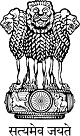 Statement by India at the Universal Periodic Review (UPR) Working Group 31st Session (5-16 November 2018) : 3rd UPR of Mexico – Interactive Dialogue, delivered by Dr. A. Sudhakara Reddy, Counsellor[Geneva, 7 November 2018]Mr. President, India welcomes the delegation of Mexico for the presentation of its national report.2.	We appreciate Mexico for bringing out several legal and institutional changes to make progress in promoting and protecting the human rights of all its people.     3.	We recognize continued efforts of Mexico in promotion and protection of the rights of women in the spheres of economic, political and social development.   4.	We recommend Mexico the following:(a)	Continue to reduce levels of unemployment and under-employment 	using a comprehensive national action plan taking into consideration 	the vulnerable sections of the society. (b)	Further prevent the maternal mortality and morbidity ratio 	particularly 	in women with low incomes and those belonging to 	disadvantaged 	groups. (c)	Promote right to education to all, including indigenous communities and persons of African descent and encourage quality education.   5.	We wish the delegation of Mexico all success. I, thank you Mr. President.